Miami Beach Senior High School			Grade 12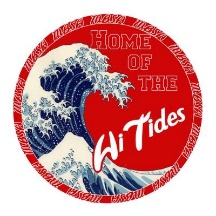   2019-2020 Subject Selection Form	 Counselor’s Reviewed Input Date:  ______________Academies:____Academy of Information Technology and Digital Media____Academy of Hospitality & Tourism____Academy of Early Education and Training ____Academy of Naval Science____Academy of Visual and Performing Arts____Scholars/IB Academy____Academy of Communication and Digital Media____Academy of Marine and Environmental SciencePlease select your classes carefully, with teacher’s recommendationsTeachers please initial next to the class you are recommending.Make certain select five elective classes, we will do our best to honor your top requests.(*) Signatures required		(#) Earn Industry Certification (four-year program leads to Industry Certification)($) Please note this course requires Academy and lab fees. See Academy teacher for more information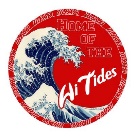                               Miami Beach Senior High School 		Grade 12   2019-2020 Subject Selection FormLeadership, OJT, Internship requires graduation readiness and counselor recommendation.(*) Signatures required	(#) Earn Industry Certification (four-year program leads to Industry Certification)($) Please note this course requires Academy and lab fees. See Academy teacher for more informationStudent NameID#Language ArtsLanguage ArtsLanguage ArtsMathematicsMathematicsScienceScienceSocial SciencesSocial Sciences______A40 English 4______A41 English 4 H______G04 English 4 (ESE)______A49 English 4 (Inc) ______A44 DE: ENC 1101 (T1)______A46 DE: ENC 1102 (T2)______A97 AP English Lit______A40 English 4______A41 English 4 H______G04 English 4 (ESE)______A49 English 4 (Inc) ______A44 DE: ENC 1101 (T1)______A46 DE: ENC 1102 (T2)______A97 AP English Lit______A40 English 4______A41 English 4 H______G04 English 4 (ESE)______A49 English 4 (Inc) ______A44 DE: ENC 1101 (T1)______A46 DE: ENC 1102 (T2)______A97 AP English Lit______B40 Math for College 	Readiness______B50 Algebra 2______B51 Algebra 2 H______B61Prob. & Stats. H______B93 AP Prob. & Stats______B62 Advanced Topics______B63 Pre-Calculus ______B64 Pre-Calculus H______B95 AP Calculus AB______B97 AP Calculus BC______B98 DE: Intermediate 	Algebra*______B99 DE: College 	Algebra*______B40 Math for College 	Readiness______B50 Algebra 2______B51 Algebra 2 H______B61Prob. & Stats. H______B93 AP Prob. & Stats______B62 Advanced Topics______B63 Pre-Calculus ______B64 Pre-Calculus H______B95 AP Calculus AB______B97 AP Calculus BC______B98 DE: Intermediate 	Algebra*______B99 DE: College 	Algebra*______C40 Chemistry ______C92 AP Chemistry*______C47 Marine Science 1______C48 Marine Science 2 *______C51 Physics Honors______ C95 AP Physics C*______C61 Anatomy & Phys 	H*______C70 Forensics 1______C71 Forensics 2______C90 AP Biology*______C96 AP Environmental	Science*______C40 Chemistry ______C92 AP Chemistry*______C47 Marine Science 1______C48 Marine Science 2 *______C51 Physics Honors______ C95 AP Physics C*______C61 Anatomy & Phys 	H*______C70 Forensics 1______C71 Forensics 2______C90 AP Biology*______C96 AP Environmental	Science*______D40 Gov (T1)______D41 Gov (T2)
______D46 Economics (T1)______D47 Economics (T2)______D49/D79 Gov’t/Eco 	(Incl.)______D96/D97 AP 	Gov’t/Eco H______D40 Gov (T1)______D41 Gov (T2)
______D46 Economics (T1)______D47 Economics (T2)______D49/D79 Gov’t/Eco 	(Incl.)______D96/D97 AP 	Gov’t/Eco HESOL*Please have all ESOL students have both English and Developmental classes.*Please have all ESOL students have both English and Developmental classes.*Please have all ESOL students have both English and Developmental classes.*Please have all ESOL students have both English and Developmental classes.*Please have all ESOL students have both English and Developmental classes.______Critical Thinking (SAT/ACT prep)______A98 T1 (Retakes Only)______A99 T2 (Retakes Only)______Critical Thinking (SAT/ACT prep)______A98 T1 (Retakes Only)______A99 T2 (Retakes Only)______Critical Thinking (SAT/ACT prep)______A98 T1 (Retakes Only)______A99 T2 (Retakes Only)______Critical Thinking (SAT/ACT prep)______A98 T1 (Retakes Only)______A99 T2 (Retakes Only)______Critical Thinking (SAT/ACT prep)______A98 T1 (Retakes Only)______A99 T2 (Retakes Only)______Critical Thinking (SAT/ACT prep)______A98 T1 (Retakes Only)______A99 T2 (Retakes Only)______Critical Thinking (SAT/ACT prep)______A98 T1 (Retakes Only)______A99 T2 (Retakes Only)______Critical Thinking (SAT/ACT prep)______A98 T1 (Retakes Only)______A99 T2 (Retakes Only)______Critical Thinking (SAT/ACT prep)______A98 T1 (Retakes Only)______A99 T2 (Retakes Only)Counselors complete the bottom sectionCounselors complete the bottom sectionCounselors complete the bottom sectionCounselors complete the bottom sectionCounselors complete the bottom sectionCounselors complete the bottom sectionCounselors complete the bottom sectionCounselors complete the bottom sectionCounselors complete the bottom sectionElectiveElectiveCourse CodeCourse CodeName of CourseName of CourseName of CourseName of CourseTeacher SignatureElective 1Elective 1Elective 2Elective 2Elective 3Elective 3Elective 4Elective 4Elective 5Elective 5Academy of Information Technology and Digital Media______S14 Administrative Office Tech 3	* (#) $ Requires S13______S44 Digital Media/Multimedia 4 # 	$Communications: Creative Writing & Debate ______A53 Creative Writing 3 H______A54 Creative Writing 4 H* ______A62 Debate 2* ______A63 Debate 3 Honors* ______A64 Debate 4 Honors______A70 Journalism 1______A71 Journalism 2______A72 Journalism 3______A96 Communication 	Methodologies 	(ACT/SAT 	prep) TV Production and Film ______J15 Digital Video Technology 5*$______J16 Digital Video Technology 6* $Academy of Hospitality and Tourism______T52 Culinary Arts 3 $______T53 Culinary Arts 4 $______T63 Hospitality and Tourism 	Entrepreneurship* Requires T62 	(#)$______T07 Tourism OJT (AOHT students – 	7th period) * $______T08 Tourism OJT (AOHT students-	8th period) * $Internship (General Elective)______W21 Research 1 H*______W22 Research 2 H*Academy of Early Education and Training______Q83 Early Childhood Ed 3 	Requires Q82 * # $______Q84 Early Childhood Ed 4 	Requires Q 83* # $______Critical Thinking (SAT)Academy of Visual and Performing ArtsTheaters ______ J31 Theatre 1______J33 Theatre 3 H* ______J34 Theatre 4 H* ______J37 Technical Theatre 3* ______J38 Technical Theatre 4 H* ______J39 Musical Theatre 1*Visual Arts (Performing Arts Elective) ______J41 Two-Dimensional Art 2 ______J43 Drawing 2* ______J45 AP Studio Art 2/D* ______J51 Creative Photography 1*______J52 Creative Photography 2* ______J53 Creative Photography 3* ______J63 Portfolio Development H* Music (Performing Arts Elective) ______M03 Chorus 3* ______M06 Chorus 6H* ______M07 Vocal Techniques 1*______M)8 Vocal Techniques 2*______M12 Keyboard 2* ______M13 Keyboard 3* ______M14 Keyboard 4 H*______M22 Guitar 2* ______M23 Guitar 3* ______M24 Guitar 4 H* ______M31 Sound Engineering 1* ______M32 Sound Engineering 2 H* ______M33 Sound Engineering 3 	H* ______M52 Orchestra 2* ______M53 Orchestra 3*______M55 Orchestra 5 H* ______M56 Orchestra 6 H* ______M64 Jazz Ensemble 4 H* ______M69 Music Theory 2 H* ______M70 AP Music Theory*______M73 Band 3 – Concert* ______M74 Band 4 —Wind Ensemble* ______M75 Band 5 H —Wind 	Ensemble*______M76 Percussion EnsembleAcademy of Naval ScienceJROTC (General Elective)______Q32 NAVAL Science 2* ______Q33 NAVAL Science 3* ______Q34 NAVAL Science 4* ______Q35 NAVAL Science 	Leadership Level 5*Off Campus Careers______W33 Ballet 3______W34 Ballet 4	Miami Ballet City students 	only______Baker AviationSocial Studies (General Elective) ______D50 AP Human Geography* ______D70 AP World History* ______D91 AP European History* ______D92 AP Art History* ______D93 AP Psychology*______A 95/A98 Psych H*AP Psych requires perquisite:- FLVS Psych or Honors Psych- Passed FSAScholars AcademyDual Enrollment ______T30 DE Hospitality/Business______S60 DE: Intro to Business* ______S80 DE: Entrepreneurship______D74 DE: Criminal Justice______A75 DE: Intro to Education 	(T1,T2)______A76 DE Teaching Diverse 	Population (T2)______A46 DE: Writing and Rhetoric______F15 DE: Basic French 1 (T1)______F16 DE: Basic French 2 (T2)______Q75 DE: Strategies for Success 	(T1)______Q76 DE: Strategies for Success 	(T2)Foreign Language (General Elective) ______F12 French 2 ______F13 French 3 H* ______F14 French 4 H* ______F15 DE: Basic French 1______F16 DE: Basic French 2______F17 AP French Language* ______F21 Italian 1 ______F22 Italian 2 ______F23 Italian 3 H* ______F24 Italian 4 H* ______F31 Portuguese 1 ______F32 Portuguese 2 ______F33 Portuguese 3 H* ______F34 Portuguese 4 H * ______F35 FL Humanities 1 H	(Portuguese)* ______F51 Spanish FL 1 ______F52 Spanish FL 2 ______F53 Spanish FL 3 H * ______F54 Spanish FL 4 H * ______F56 Foreign Language 	Humanities1H* ______F63 Spanish Speakers 3 H* ______F64 Spanish Speakers 4 H Physical Education ______P10/P11 Team Sports and 	Personal Fitness ______P11/P10 Personal Fitness/Team 	Sports 	Graduation Requirement ______P25/P28 Driver’s Ed./Fitness Issues 	for Adolescence ______P30/P31 Individual and Dual 	Sports 1/2 ______P60/P61 Football and Varsity 	Athletes * * requires a 2.0 	GPAFlorida Virtual SchoolStudent must complete at least one online course to graduate. Below are the suggested courses that you may take to satisfy this graduation requirement _______Y05 FLVS Psychology class is a prerequisite for AP Psychology 	______Y03/Y04 Peer Counseling/Parenting Skills*_______Y01/Y02 Career Research/ Critical Thinking			______Y07/Y08 Finance/Social MediaFlorida Virtual SchoolStudent must complete at least one online course to graduate. Below are the suggested courses that you may take to satisfy this graduation requirement _______Y05 FLVS Psychology class is a prerequisite for AP Psychology 	______Y03/Y04 Peer Counseling/Parenting Skills*_______Y01/Y02 Career Research/ Critical Thinking			______Y07/Y08 Finance/Social MediaFlorida Virtual SchoolStudent must complete at least one online course to graduate. Below are the suggested courses that you may take to satisfy this graduation requirement _______Y05 FLVS Psychology class is a prerequisite for AP Psychology 	______Y03/Y04 Peer Counseling/Parenting Skills*_______Y01/Y02 Career Research/ Critical Thinking			______Y07/Y08 Finance/Social Media